FORMULARZ ZGŁOSZENIA UCZESTNICTWAW KONKURSIE NA FILM PROMUJĄCY ŻYCIE BEZ ALKOHOLU „ZAMIEŃ PROMILE NA CIEKAWSZE CHWILE”(prosimy wypełnić drukowanymi literami, prawidłowe wypełnienie formularza ułatwi wcześniejsze zapoznanie się z Regulaminem Konkursu)Dane uczestnika/członków ekipy filmowejImię i nazwisko:	Data urodzenia: 	Adres korespondencyjny:	E-mail:	Telefon kontaktowy:        Szkoła:                                           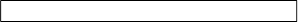 Imię i nazwisko:	Data urodzenia1:	Adres korespondencyjny:	E-mail:	Telefon kontaktowy:         Szkoła:                                      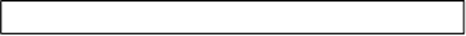 Imię i nazwisko:	Data urodzenia1:	Adres korespondencyjny:	E-mail:	Telefon kontaktowy:        Szkoła:                                          Imię i nazwisko: 	Data urodzenia1:	Adres korespondencyjny: 	E-mail:	Telefon kontaktowy:                      Szkoła:                                           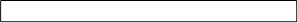 Dane Opiekuna uczestnika/ów niepełnoletniego/ich (pedagoga):Imię i nazwisko:Adres korespondencyjny:E-mail:Telefon kontaktowy:TYTUŁ PRACY KONKURSOWEJ OŚWIADCZENIEWyrażam zgodę na przetwarzanie moich danych osobowych zawartych w formularzu zgłoszeniowym dla celów związanych z przeprowadzeniem Konkursu w zakresie określonym Regulaminem Konkursu zgodnie z ustawą z dnia 29. 08. 1997 r. o ochronie danych osobowych (Dz. U. 2014, poz. 1182 z późn. zm.).Oświadczam, iż przesłana Praca konkursowa została wykonana przeze mnie osobiście oraz że nie narusza praw autorskich osób trzecich w rozumieniu ustawy z dnia 04.02.1994 r. o prawie autorskim i prawach pokrewnych (Dz.U. z 2006 r. nr 90, poz. 631 z późn. zm.).Wyrażam zgodę na bezterminowe i nieodpłatne wykorzystywanie przez Organizatora nadesłanych Prac konkursowych na polach eksploatacji określonych w Regulaminie Konkursu, jak również zamieszczanie informacji związanych z Konkursem na stronach internetowych oraz profilach społecznościowych Organizatora, w tym publikację imion i nazwisk laureatów, uczestników nominowanych oraz materiałów zdjęciowych i audiowizualnych z konkursu.Data					Podpis uczestnika	Podpis przedstawiciela ustawowego		          Podpis Opiekuna uczestnika/ów                                                     (pedagoga)	